INSTRUKCJA OLA (CZĘŚĆ DURING THE MOBILITY) DLA STUDENTÓW WYJEŻDŻAJĄCYCHKROK I – WYPEŁNIANIE TABELI A2 I B2 LEARNING AGREEMENT ONLINEWybieramy sekcję: DLA STUDENTÓW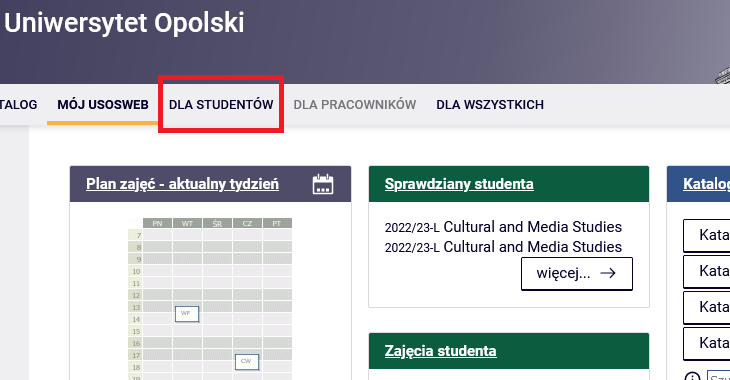 Wybieramy sekcję: Wymiana studencka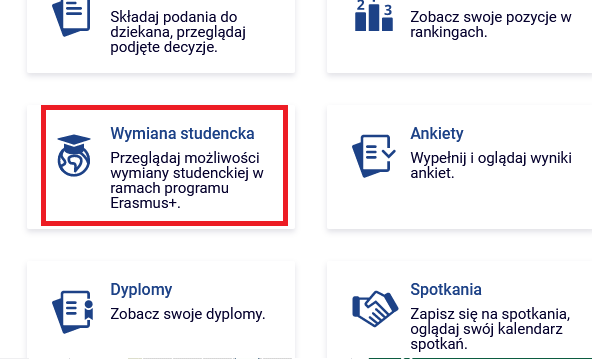 Wybieramy sekcję: Wyjazdy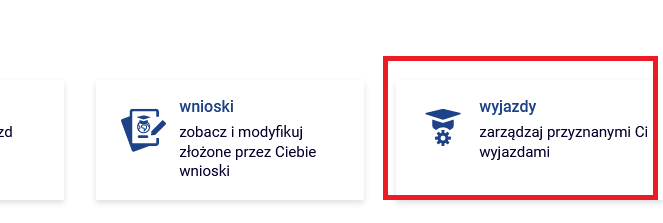 Wybieramy opcję EWP LA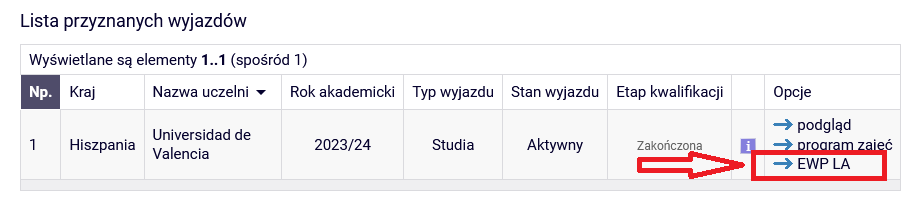 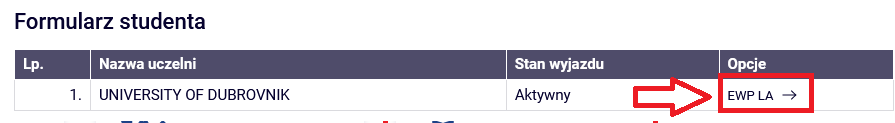 Wybieramy edycję: Porozumienia o programie studiów (na dole strony):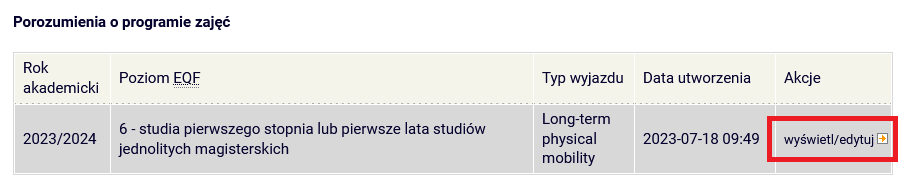 Teraz widoczny będzie Learning Agreement before the mobility do, którego należy wprowadzić zmiany poprzez naciśnięcie „utwórz nową wersję”: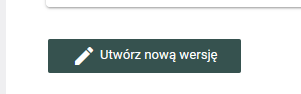 Usuwanie komponentu z tabeli A. Kliknij „usuń” przy przedmiocie z uczelni partnerskiej, który chcesz usunąć: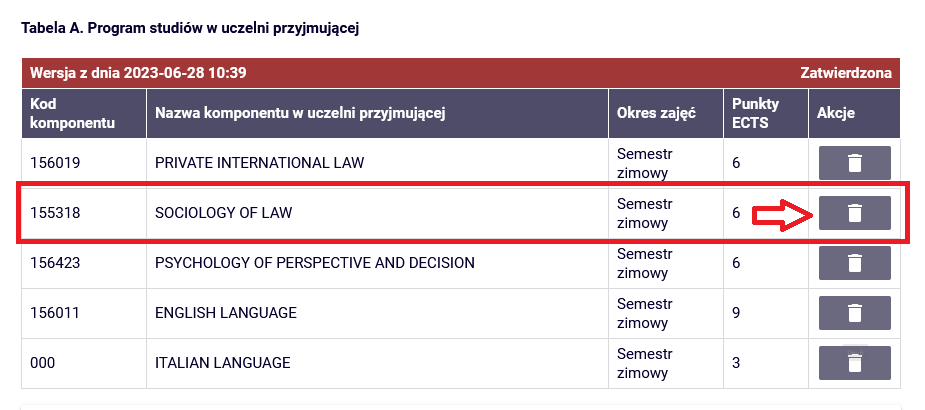 Otworzy się specjalne pole to wpisania powodu zmiany. Należy je uzupełnić i kliknąć: usuń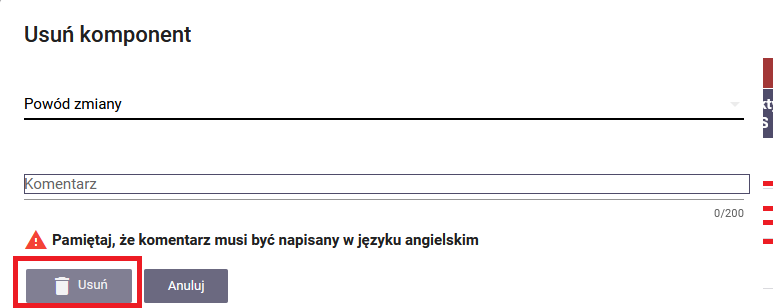 Po usunięciu wszystkich przedmiotów, które powinny zostać usunięte z LA można dodać nowe przedmioty, klikając w „dodaj komponent”: 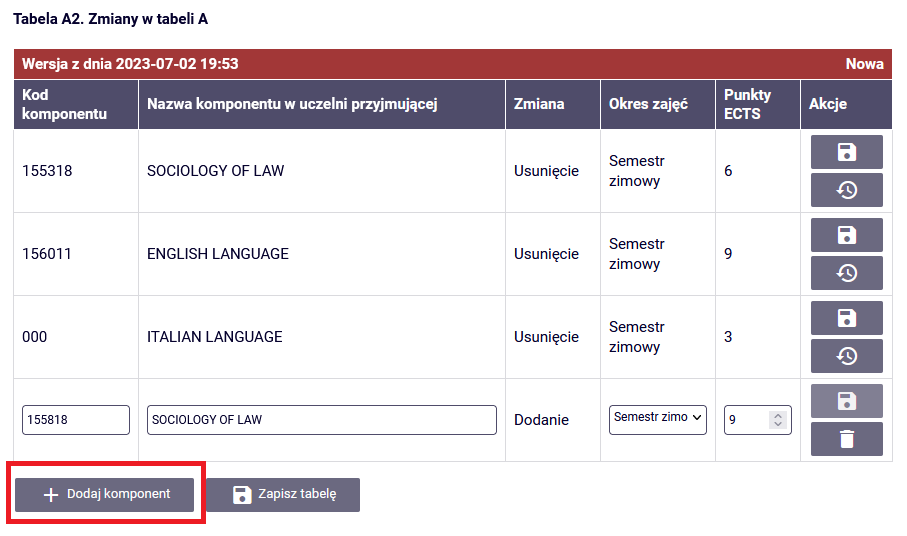 Otworzy się specjalne pole to wpisania powodu zmiany. Należy je uzupełnić i kliknąć: dodaj komponent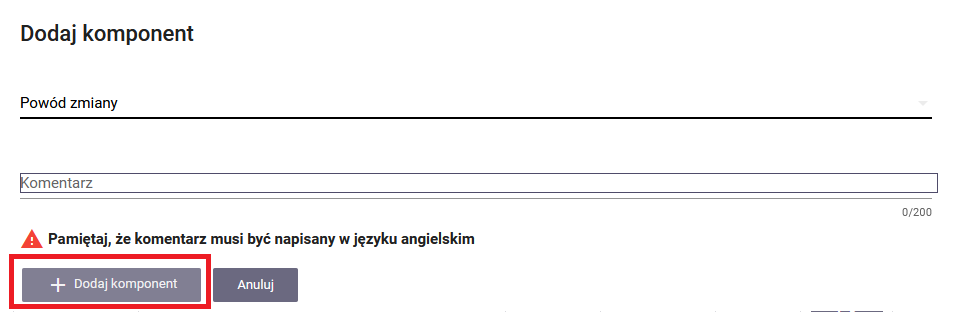 Po dodaniu komponentu zapisz nowo wprowadzony przedmiot klikając w „zapisz”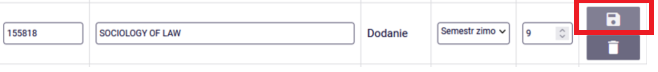 Po wprowadzeniu wszystkich dodanych przedmiotów kliknij na „zapisz tabelę”: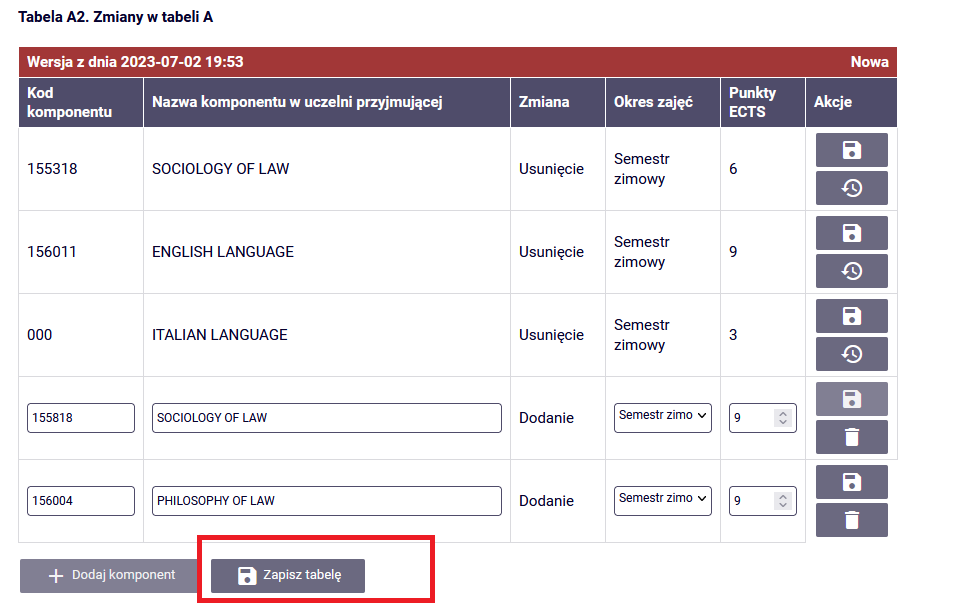 Analogicznie postępuj z tabelą B2, jeśli również zachodzą tam zmiany:Usuwanie komponentu z tabeli B. Kliknij „usuń” przy przedmiocie z , który chcesz usunąć: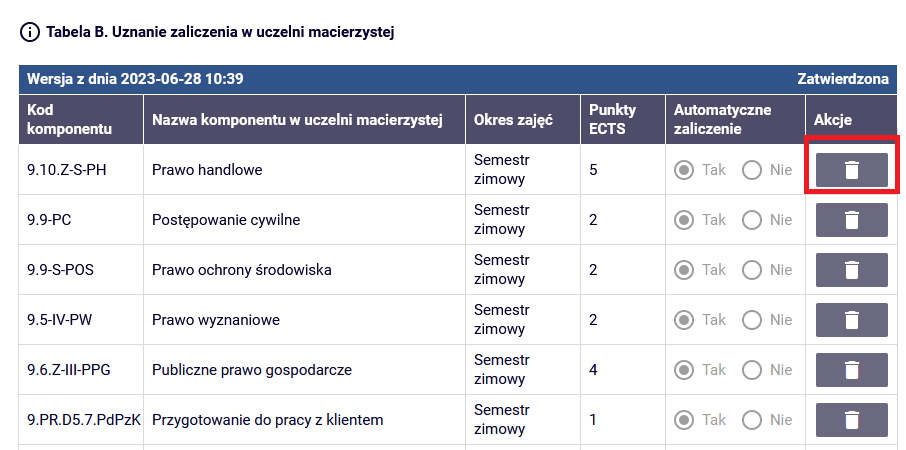 Po usunięciu wszystkich przedmiotów, które powinny zostać usunięte z tabeli B można dodać nowe przedmioty, klikając w „dodaj komponent” :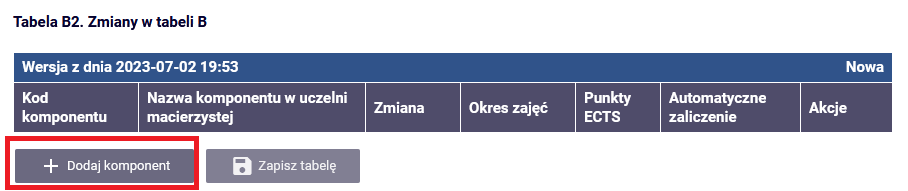 (po dodaniu wszystkich koniecznych przedmiotów kliknij „zapisz tabelę”)Po wprowadzeniu wszystkich zmian, kliknij zaakceptuj (na dole strony):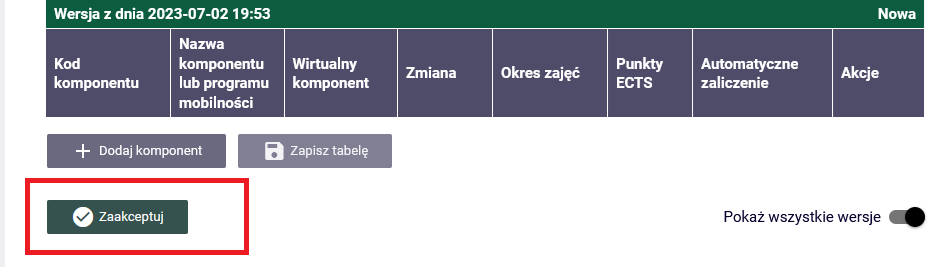 Teraz twój Learning Agreement during the mobility będzie widoczny dla twojego Koordynatora Kierunku. Poproś koordynatora kierunku o jego akceptację. Po akceptacji koordynatora LA zostanie automatycznie przekazane do akceptacji uczelni partnerskiej. 